Ficha del estudiante Estimada/o apoderada/o: La siguiente ficha tiene como propósito recabar mayor información sobre su hijo/a y así poder brindar una mejor atención educativa. Por favor complete con letra legible y datos verídicos, ya que toda la información proporcionada será de carácter confidencial.Gracias por la información proporcionada.Atentamente,Profesora María Cristina Chandía Irribarra.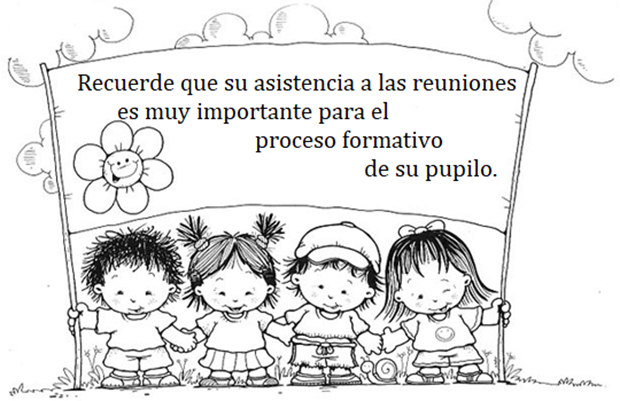 Marzo, 2020.Información del estudiante: Nombre del estudiante:____________________________________________________________R.U.N.:_____________________________    Fecha de Nacto.: _____________________________ Establecimiento de procedencia: __________________________   Comuna: __________________Información del estudiante: Nombre del estudiante:____________________________________________________________R.U.N.:_____________________________    Fecha de Nacto.: _____________________________ Establecimiento de procedencia: __________________________   Comuna: __________________Información del estudiante: Nombre del estudiante:____________________________________________________________R.U.N.:_____________________________    Fecha de Nacto.: _____________________________ Establecimiento de procedencia: __________________________   Comuna: __________________Información del estudiante: Nombre del estudiante:____________________________________________________________R.U.N.:_____________________________    Fecha de Nacto.: _____________________________ Establecimiento de procedencia: __________________________   Comuna: __________________Información del estudiante: Nombre del estudiante:____________________________________________________________R.U.N.:_____________________________    Fecha de Nacto.: _____________________________ Establecimiento de procedencia: __________________________   Comuna: __________________Historial médico: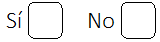 Alergias:Medicación:Dieta especial:Especificar otro: _______________________________________________________________Historial médico:Alergias:Medicación:Dieta especial:Especificar otro: _______________________________________________________________Beneficios escolares:Desayuno: Almuerzo:Transporte: Especificar otro: ________________________________________________________________Beneficios escolares:Desayuno: Almuerzo:Transporte: Especificar otro: ________________________________________________________________Beneficios escolares:Desayuno: Almuerzo:Transporte: Especificar otro: ________________________________________________________________Información del apoderado/a:Nombre del apoderado/a: ________________________________R.U.N.: ____________________Dirección: ________________________________________Teléfono: _______________________Email: __________________________________________________________________________Nombre del apoderado/a suplente: ___________________________________________________Dirección: _____________________________________ Teléfono: _________________________Parentesco del apoderado suplente con el estudiante: ___________________________________Información del apoderado/a:Nombre del apoderado/a: ________________________________R.U.N.: ____________________Dirección: ________________________________________Teléfono: _______________________Email: __________________________________________________________________________Nombre del apoderado/a suplente: ___________________________________________________Dirección: _____________________________________ Teléfono: _________________________Parentesco del apoderado suplente con el estudiante: ___________________________________Información del apoderado/a:Nombre del apoderado/a: ________________________________R.U.N.: ____________________Dirección: ________________________________________Teléfono: _______________________Email: __________________________________________________________________________Nombre del apoderado/a suplente: ___________________________________________________Dirección: _____________________________________ Teléfono: _________________________Parentesco del apoderado suplente con el estudiante: ___________________________________Información del apoderado/a:Nombre del apoderado/a: ________________________________R.U.N.: ____________________Dirección: ________________________________________Teléfono: _______________________Email: __________________________________________________________________________Nombre del apoderado/a suplente: ___________________________________________________Dirección: _____________________________________ Teléfono: _________________________Parentesco del apoderado suplente con el estudiante: ___________________________________Información del apoderado/a:Nombre del apoderado/a: ________________________________R.U.N.: ____________________Dirección: ________________________________________Teléfono: _______________________Email: __________________________________________________________________________Nombre del apoderado/a suplente: ___________________________________________________Dirección: _____________________________________ Teléfono: _________________________Parentesco del apoderado suplente con el estudiante: ___________________________________Información familiar del estudiante:  Información familiar del estudiante:  Información familiar del estudiante:  Información familiar del estudiante:  Información familiar del estudiante:  Nombre(personas que componen su grupo familiar)EdadEdadOcupaciónParentesco con el/la estudianteOBSERVACIONES: (señalar situación especial u otra particularidad relevante sobre el estudiante para ser considerada durante el año académico)OBSERVACIONES: (señalar situación especial u otra particularidad relevante sobre el estudiante para ser considerada durante el año académico)OBSERVACIONES: (señalar situación especial u otra particularidad relevante sobre el estudiante para ser considerada durante el año académico)OBSERVACIONES: (señalar situación especial u otra particularidad relevante sobre el estudiante para ser considerada durante el año académico)OBSERVACIONES: (señalar situación especial u otra particularidad relevante sobre el estudiante para ser considerada durante el año académico)